.Start:  32 countsS1: R Heel Strut, L Heel Strut, R Cross Rock, Recover L, R Side Rock, Recover LS2: R Heel Strut, L Heel Strut, R Cross Rock, Recover L, R Side Rock, Recover L, Hitch RS3: R Lock Back, Hitch L, L Shuffle ½ L, HOLDS4: Pivot ¼ L, Cross R, HOLD, L Vine, R CloseS5: L Touch Out, L Touch In, L Heel Dig, L Hook, L Lock, Scuff RS6: Pivot ¾ L, R Side, HOLD, L Behind, R Side, Cross L HOLDS7: ½ Rumba Box R, Touch L (Clap), L Side, Touch R (Clap), R Side, Touch L (Clap)S8: ½ Rumba Box L, Touch R (Clap), R Side, Touch L (Clap), L Side, Touch R (Clap)S9: R Rocking ChairTag:  End of wall 2 facing 12 o clockR Heel Strut, L Heel Strut, R Out, L Out, R In, L InEmail; gypsycowgirl70@hotmail.comFinal Chance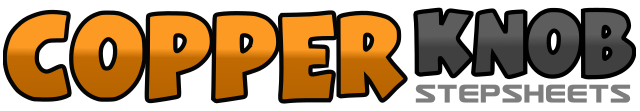 .......Count:68Wall:2Level:Improver.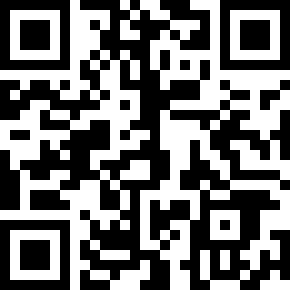 Choreographer:Vikki Morris (UK) - October 2019Vikki Morris (UK) - October 2019Vikki Morris (UK) - October 2019Vikki Morris (UK) - October 2019Vikki Morris (UK) - October 2019.Music:One More Last Chance - Vince Gill : (amazon)One More Last Chance - Vince Gill : (amazon)One More Last Chance - Vince Gill : (amazon)One More Last Chance - Vince Gill : (amazon)One More Last Chance - Vince Gill : (amazon)........1 2Dig Right heel forward, Slap Right foot down3 4Dig Left heel forward, Slap Left foot down5 6Cross Rock Right over Left, Recover on Left7 8Rock Right to Right side, Recover on Left1 2Dig Right heel forward, Slap Right foot down3 4Dig Left heel forward, Slap Left foot down5 6Cross Rock Right over Left, Recover on Left7 8Rock Right to Right side, Recover on Left as you slightly hitch Right knee1 2Step back on Right, Lock Left over Right3 4Step back on Right, Slightly hitch Left knee5 6Turn ¼ turn Left stepping Left to Left side, Step Right next to Left7 8Turn ¼ turn Left stepping forward Left, HOLD      (6 o clock)1 2Step forward Right, Pivot ¼ Left       (3 o clock)3 4Cross Right over Left, HOLD5 6Step Left to Left side, Cross Right behind Left7 8Step Left to Left side, Step Right next to Left1 2Touch Left to Left side, Touch Left next to Right3 4Dig Left heel forward, Hook Left across Right5 6Step forward Left, Lock Right behind Left7 8Step forward Left, Scuff Right1 2Step forward Right, Pivot ¾ L        (6 o clock)3 4Step Right to Right side, HOLD5 6Cross Left behind Right, Step Right to Right side7 8Cross Left over Right, HOLD1 2Step Right to Right side, Step Left next to Right3 4Step forward Right, Touch Left next to Right & clap hands5 6Step Left to Left side, Touch Right next to Left & clap hands7 8Step Right to Right side, Touch Left next to Right & clap hands1 2Step Left to Left side, Step Right next to Left3 4Step forward Left, Touch Right next to Left & clap hands5 6Step Right to Right side, Touch Left next to Right & clap hands7 8Step Left to Left side, Touch Right next to Left & clap hands1 2Rock forward Right, Recover on Left3 4Rock back on Right, Recover on Left1 2Dig Right heel forward, Slap Right foot down3 4Dig Left heel forward, Slap Left foot down5 6Step out with Right, Step out with Left7 8Step Right foot in place, Step Left foot in place